Министерство жилищно-коммунального хозяйства Ростовской областиКП РО «Информационная база ЖКХ»Инструкция пользователя электронной системы сбора и учета информации для инвентаризации жилого фонда Ростовской области(по заполнению информации о дебиторско-кредиторской задолженности) 2018 г.I. ВХОД НА САЙТ.1.1 Для работы с сайтом необходимо ввести его адрес в АДРЕСНОЙ строке http://ibzkh.ru(Рис.1, Область №1).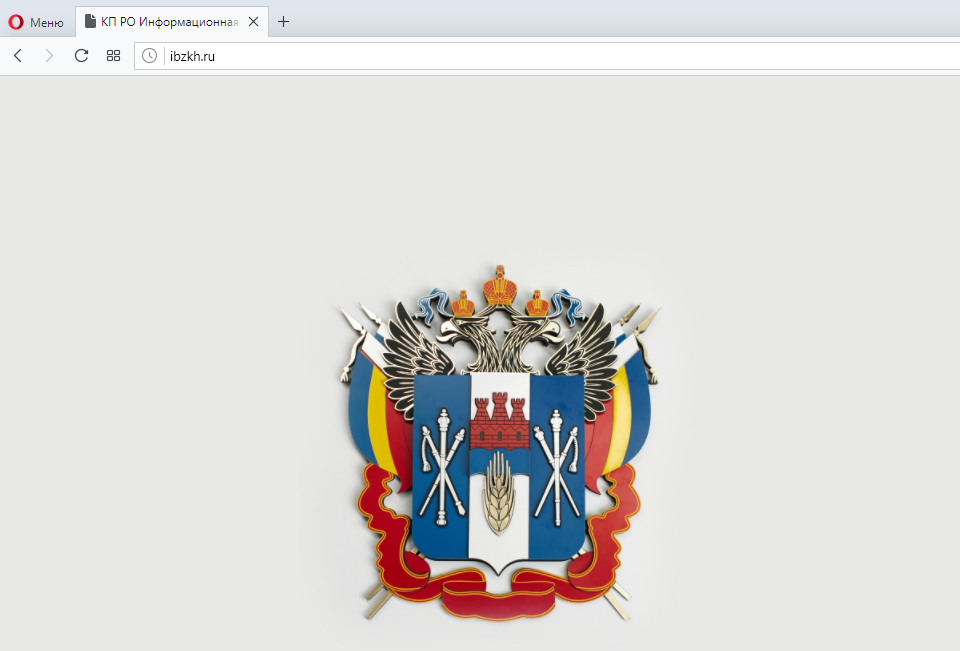 Рис. 11.2 Далее необходимо нажать кнопку «Войти» (Рис. 1.1, Область № 1.2)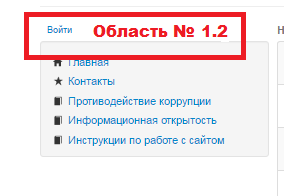 Рис. 1.11.3 На автоматически открывшейся странице следует нажать кнопку «Локальная учетная запись» (Рис. 1.2 Область № 1.3)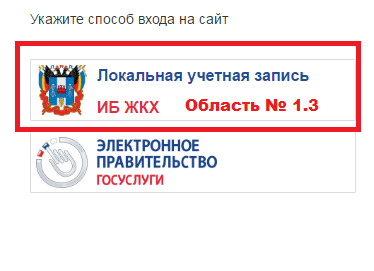 Рис. 1.21.4 Далее следует ввести e-mail, пароль, и нажать кнопку «Войти» (Рис.1.3 Область № 1.4, 1.5, 1.6)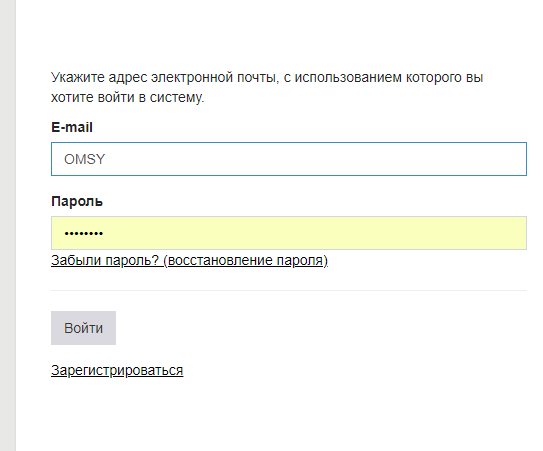 Рис. 1.3II. Мониторинг задолженностей.2.1. Для входа в раздел мониторинга задолженностей, необходимо нажать кнопку «Мониторинг задолженностей» (Рис. 1, Область 2.1)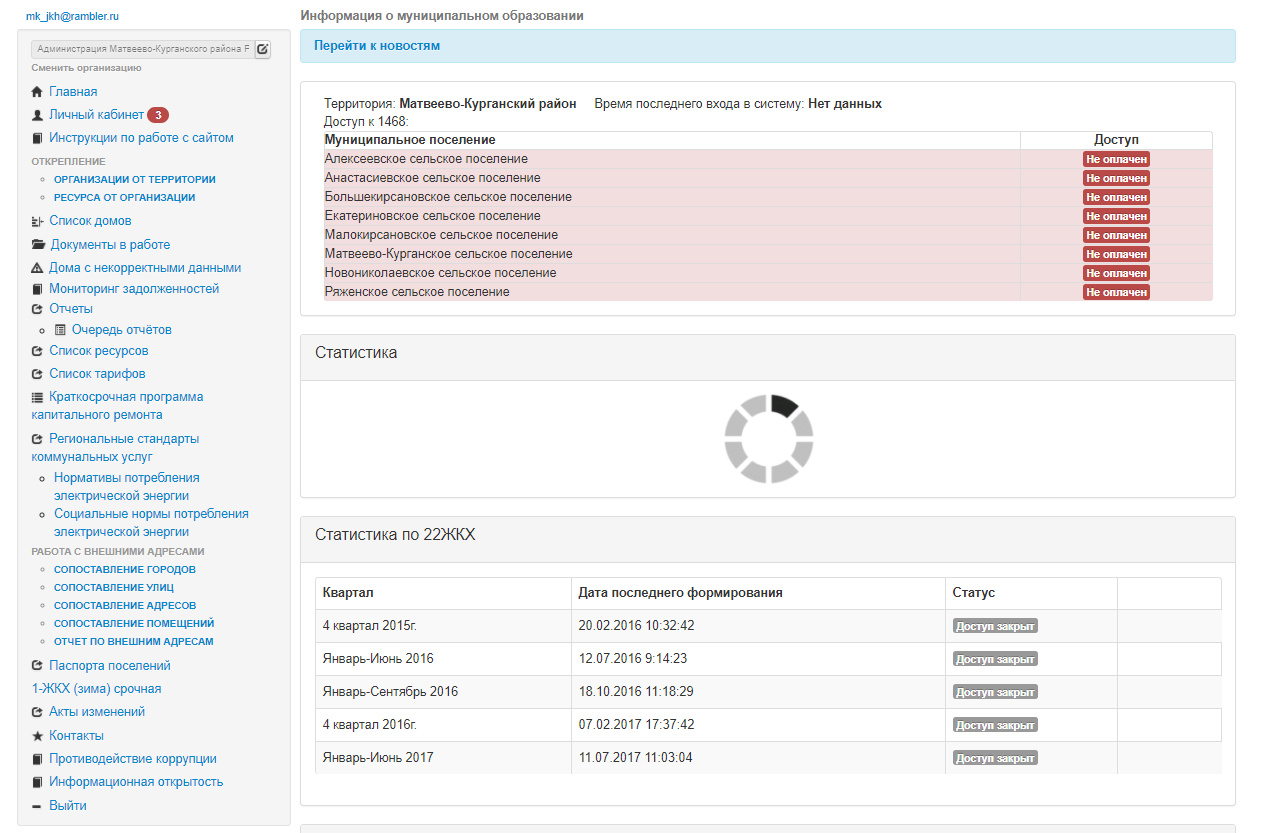 Рис.1 Мониторинг задолженностей2.2. Далее на автоматически открывшейся странице Рис.2, можно выбрать период (Область 2.2), кредит/дебит (Область 2.3), и нажать кнопку «Перейти» (Область № 2.4), а также установить статус (Область № 2.5, Область № 2.6) 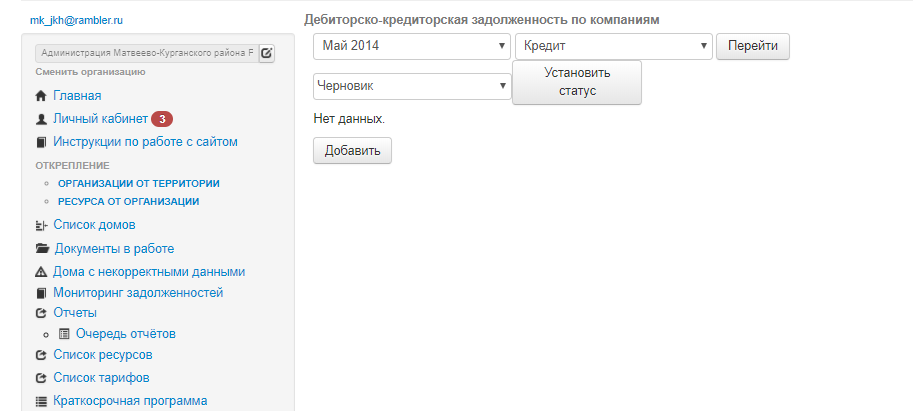 Рис. 22.3 Для того чтобы добавить данные по организации необходимо нажать кнопку «Добавить» (Рис.3, Область № 2.7)Рис. 32.4 На автоматически открывшейся странице можно выбрать ресурсоснабжающую организацию (Рис. 4, Область № 3), также можно заполнить период, просмотреть данные, и нажать кнопку «Сохранить» (Рис. 4 Область № 3.1)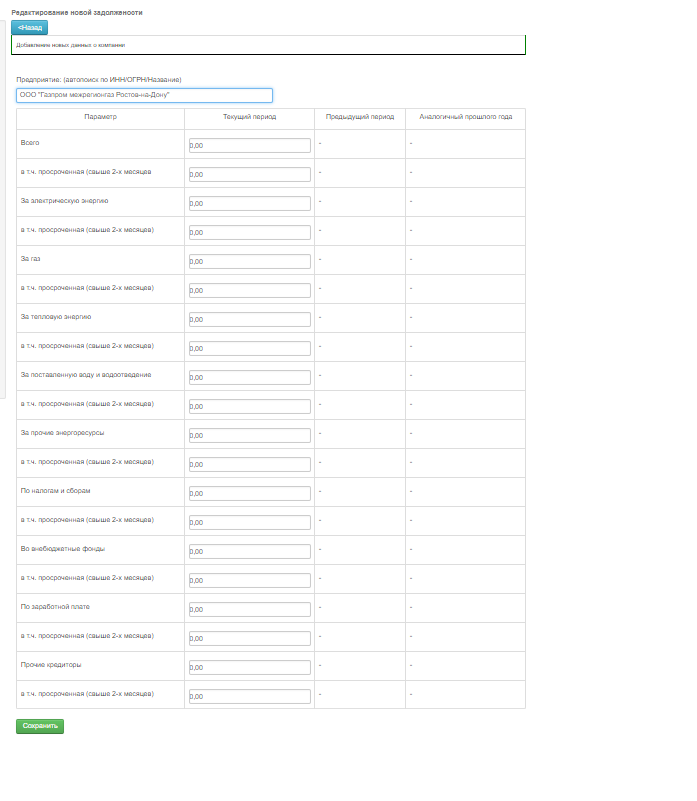 Рис.42.5 После ввода всех необходимых данных и сохранения, необходимо нажать кнопку «Назад»На автоматически появившейся странице можно будет «Сформировать отчет для МО» (Рис. 5 Область № 3.2), вернуться в форму редактирования нажав кнопку «Добавить» (Рис. 5 область № 3.3), а также в случае необходимости проделать вышеописанные действия из пункта 2.2.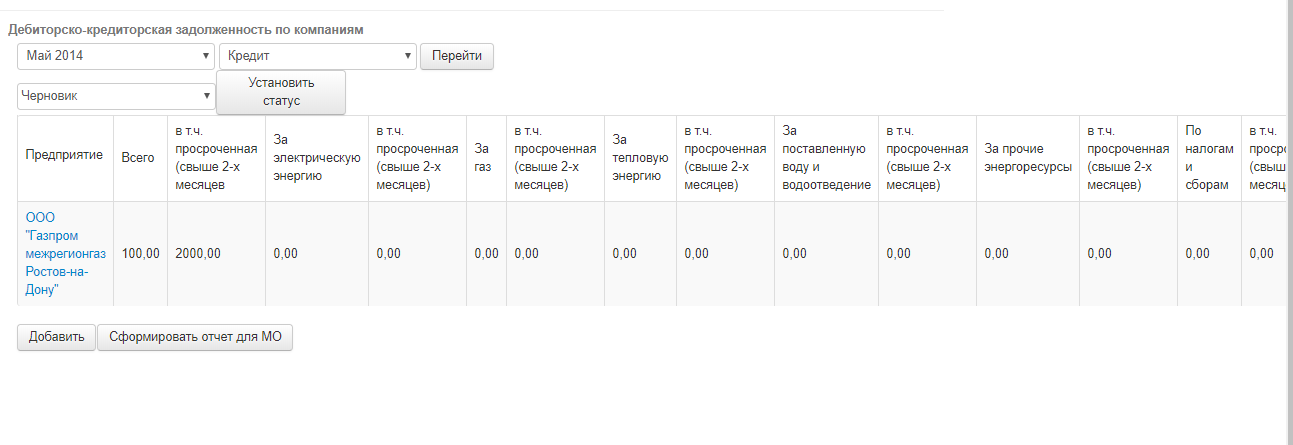 Рис. 5     